My ‘Swansea Town’ Song Innovation 

I'm going home to Swansea Town:
The day is nearly dawning.
I'm going home to _________________________________
One lovely seatown morning.

I'm going home to Swansea Town:
To  __________________________________________.
'Neath the seatown sky where ___________________________
Where as a______________________________________.

And she'll be waiting there for me;
She'll be glad to see me.
And I'll not leave my town again;
A fortune won't persuade me.

I'm going home to Swansea Town:
The day is nearly dawning.
I'm going home to____________________________________.
One lovely seatown morning.
One_____________________________________________.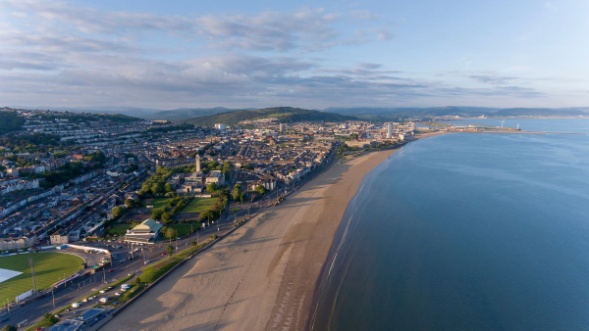 